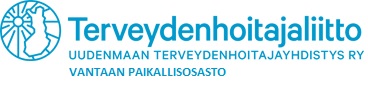                                                                                                						     PÖYTÄKIRJA 7.6.2018HALLITUKSEN KOKOUS 3/2018Aika:	5.6.2018 klo 17Paikka:	Sadun luona, os. Rimpitie 8 Kokouksen avaus ja päätösvaltaisuuden toteaminenAnu Ratinen avasi kokouksen klo 17.50, ja kokous todettiin päätösvaltaiseksi.LäsnäolijatLäsnä: Anu Ratinen, Marina Lönnqvist, Eva Klemola, Anna Patovirta, Paula Silomäki ja Satu Lähteinen.Esityslistan hyväksyminenEsityslistaan lisättiin kohta: Muut asiat.Edellisen kokouksen pöytäkirjan tarkastaminenEdellisen kokouksen pöytäkirjaan tehtiin nimimuutos kohtaan 10. Palaute kevättapahtumasta Kevättapahtumaan Vantaankosken koululla 26.4. osallistui 12 henkilöä. Palaute illasta oli hyvä ja ohjelmaan oltiin tyytyväisiä. Paikallisosaston talous6.1. Tilin saldoTilin saldo tällä hetkellä 591,66€. Anulle on maksettu toiminta-avustuksesta (896€) velka, joka jäi vuosikokouksen tarjoilusta. Kevättapahtumasta on vielä veloittamatta kuntotanssin ohjaajan palkkio 80€.6.2. PankkikorttiasiatPäätettiin hankkia paikallisosastolle pankkikortti, mikä hoituu Uudenmaan yhdistyksen kautta. Päätettiin, että rahastonhoitaja säilyttää jatkossa pankkikorttia. Puheenjohtaja hankkii tilin käyttöoikeudet, kun pankin toimipiste tulee Helsinkiin.Syystapahtuma 2018Syystapahtumapäiväksi sovittiin 2.10. Paikkana on Flamingo, jossa ohjelmana keilaus ja ruokailu. Päätettiin, että Eva ottaa hoitaakseen keilaratojen varauksen, Anna selvittää ruokailua Santorinista, Satu pyytää lääkefirmoja sponsoroimaan tapahtumaa ja Anu tekee kutsun.Vuosikokous 2019Vuosikokous päiväksi sovittiin 7.2.2019. Vantaan paikallisosaston ensimmäinen kokous on ollut 35 vuotta aikaisemmin vuosikokouksen aikoihin. Vuosikokousta voitaisiin juhlia synttäreiden merkeissä. Vuosikokouksen sponsoriksi voitaisiin pyytää Verman. Pohdittiin, että juhlapuhujaksi voisi pyytää uutta Uudenmaan yhdistyksen puheenjohtajaa Soile Tammelinia. Ja paikkana Ylästössä sijaitsevassa kotiseututalossa olisi historiallista tunnelmaa.Uudenmaan terveydenhoitajayhdistyksen / liiton kuulumisetUudenmaan yhdistyksen uusi puheenjohtaja on Soile Tammelin ja liiton uusi puheenjohtaja on Tiina Mäenpää.Muut asiatJäsenten paluu lomilta: Anna 30.7., Marina, Anu ja Satu 6.8., Paula 13.8. ja Eva 27.8. Seuraava kokousSeuraava kokous 28.8. klo 17 Kartanonkosken neuvolassa.Kokouksen päättäminenPj. päätti kokouksen klo 19.45.Anu Ratinen			Satu Lähteinenpuheenjohtaja			sihteeri